   Муниципальное дошкольное образовательное учреждениедетский сад «Тополёк»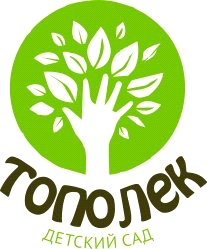 Конспект занятия по познавательному развитию (ФЭМП) в подготовительной группе«Путешествие в страну Математика»Воспитатель: Ильина Анжела Ивановнаапрель 2021г.Тема: «Путешествие в страну Математика»Цель: Закрепление ранее полученных знаний по составлению и решению примеров на сложение и вычитаниеОбразовательные задачи:1. Закрепить прямой и обратный счёт в пределах от 1-20.2. Закрепить умение детей решать арифметические примеры на сложение и вычитание.3. Закрепить представление о структуре задачи (условие, вопрос, решение, ответ). Составлять и записывать ее решение.4. Закрепить умение составлять задачи по картинкам и решать их.5. Закрепить названия и последовательность дней недели, календарных месяцев, название основных цветов.6. Упражнять в ориентировке на листе бумаги.Развивающие задачи:Развивать логическое мышление, внимание, связную речь.Развивать умение выполнять письменные задания, записывать решение и ответ задачи.2. Совершенствовать мелкую моторику.Воспитательные задачи:1. Воспитывать целеустремленность, усидчивость, умение слушать своих товарищей и помогать им.2. Воспитывать интерес к занятиям математикой.Методы и приемы:  игровой (сюрпризный момент, игра с мячом), наглядно-демонстрационный (, распечатанные задания, презентация), словесный (беседа, указание, поощрение, вопросы), практический (физкультминутки, работа в тетрадях), метод контроля и стимулирования (похвала, одобрение).Предварительная работа: решение математических примеров и задач на сложение и вычитание, беседы о временах года, днях недели, частях суток, выполнение заданий, направленных на умение ориентироваться на листе бумаги в клетку.Связь с другими образовательными областями:  физическое развитие (физ.минутки), социально- коммуникативное развитие (общение), речевое развитие (ответы).Оборудование: тетради, ручки, презентация +интеракт.доска, примеры со слайда распечатанные на каждого, счетные палочки, доска, мел, мяч, наклейки.Ход непосредственно образовательной деятельности1.Организационный момент:- Ребята, сегодня мне прислали письмо и вот, что там написано (Слайд):«Здравствуйте, ребята, я предлагаю вам отправиться в необычное путешествие в удивительную страну под названием «Математика». Путешествие будет с остановками в разных городах, где нужно выполнить интересные задания. Выполнив все задания правильно, вы станете настоящими знатоками. В конце путешествия я приготовил вам сюрприз, и вы узнаете кто я».-Интересно, кто же это мог нам написать. Куда предлагают нам отправиться?  Вы готовы?-Страна предполагаю очень далеко. На чем быстрее до нее добраться, как думаете? Давайте полетим на самолете.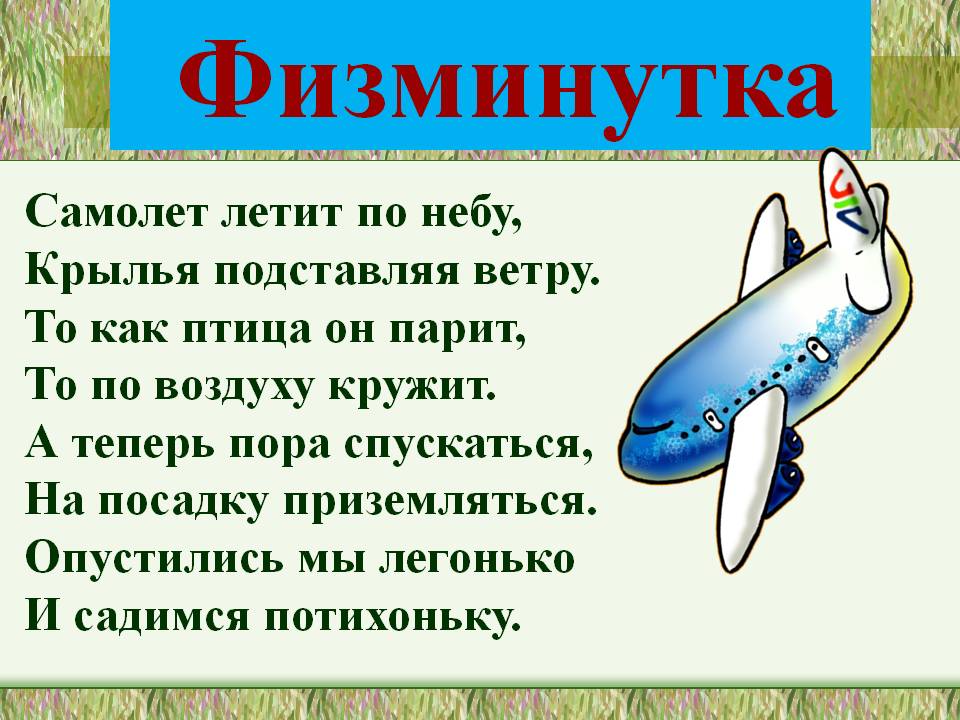 2.Основная часть:1 Итак, первая наша остановка «Времечко» (Слайд) Игра с мячом.-Сколько месяцев в году? (12)-Сколько времен года? (4) -Назовем их по порядку? (зима, весна, лето, осень)-Сколько месяцев в каждом времени года? (3)-Сколько дней в неделе? (7)-назвать по порядку, начиная с Пн., передавая мяч.-Какой сегодня день? Как называется день, который был вчера? Будет завтра?-Какой день наступает после среды? (четверг) После пятницы? (суббота)-Назовите выходные дни? (суббота и воскресенье)-Назовите части суток? (утро день вечер ночь)Молодцы, первое задание выполнили. Летим дальше…2.Мы приземлились в город «Цифроград» (Слайд)- Здесь вам необходимо вспомнить счёт и ответить на вопросы. Давайте посчитаем от 1 до 20 по цепочке/ обратный счет(один начинает, следующий продолжает).-Назовите соседей чисел 5; 7; 9. (На доске записываются ответы)-Сколько будет, если 2 увеличить на 1? (3)-Как составить 6 из двух одинаковых чисел? (3+3)-Какое число я задумала, если оно на 1 больше 8? (9) На 1 меньше 10? (9)-Молодцы! Справились с заданиями на этой остановке. Мы прощаемся с городом Цифроградом и отправляемся в город под названием 3 «Примеры» (Слайд)-Мы приземлились здесь, чтобы быстро и легко решить примеры. Посмотрите сколько разных шаров (Слайд). В них написаны примеры. Какой пример записан в красном щарике? (закрепление цветов, умение прочитать пример) *Решаем по порядку (первые два все вместе, остальные самостоятельно, затем проверяем ответы).- Затрудняющихся с выполнением задания детей, спросить, как сосчитать с помощью счетных палочек (примеры у каждого в распечатанном виде со слайда)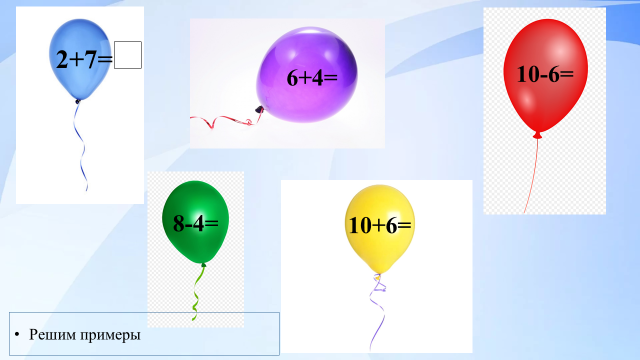 -Если используется знак «+» / «-», то как такие примеры называются? (На сложение/вычитание)- Из города «Примеры» мы перелетаем в город 4 «Задачи» (Слайд)-Давайте вспомним: из каких частей состоит задача (условие, вопрос, решение, ответ).- Что такое условие задачи?-Что такое вопрос?-Что мы записываем при помощи цифр и знаков? (решение)-Когда мы пользуемся знаком «+», а когда «-»?-Составьте задачу вот по этой картинке (слайд).Задача со знаком «-». Значит это какая задача? (на вычитание)-А теперь послушайте и решите мою задачу (Слайд).«Четыре гусенка и двое утят в озере плавают, громко кричат, а ну, посчитай поскорей, сколько всего в воде малышей??» (Решение записывают в тетрадях). Какую задачу предложила я? (на сложение)-Молодцы, ребята! Хорошо справились с заданиями данного города.-Отправляемся в город 5 «Отдыхайка» (Слайд) Физкультминутка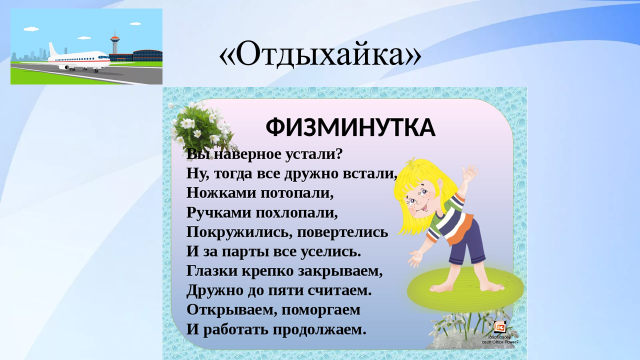 - Наконец, мы прибыли в последний город волшебной страны, который называется 6 «Концовка» (Слайд)-Ребята, мы выполнили много заданий, а теперь выполним графический диктант и узнаем, кто же нам прислал письмо.Графический диктант под диктовку воспитателя (+ в помощь на слайде)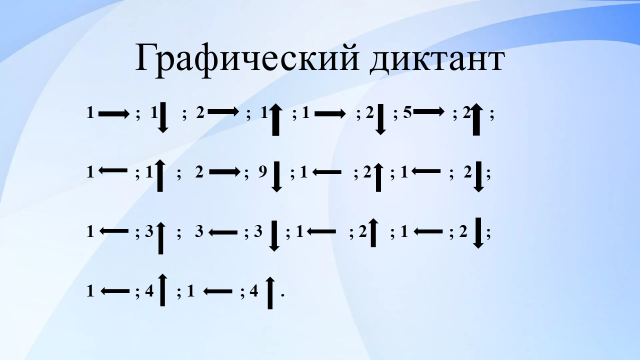 Графический диктант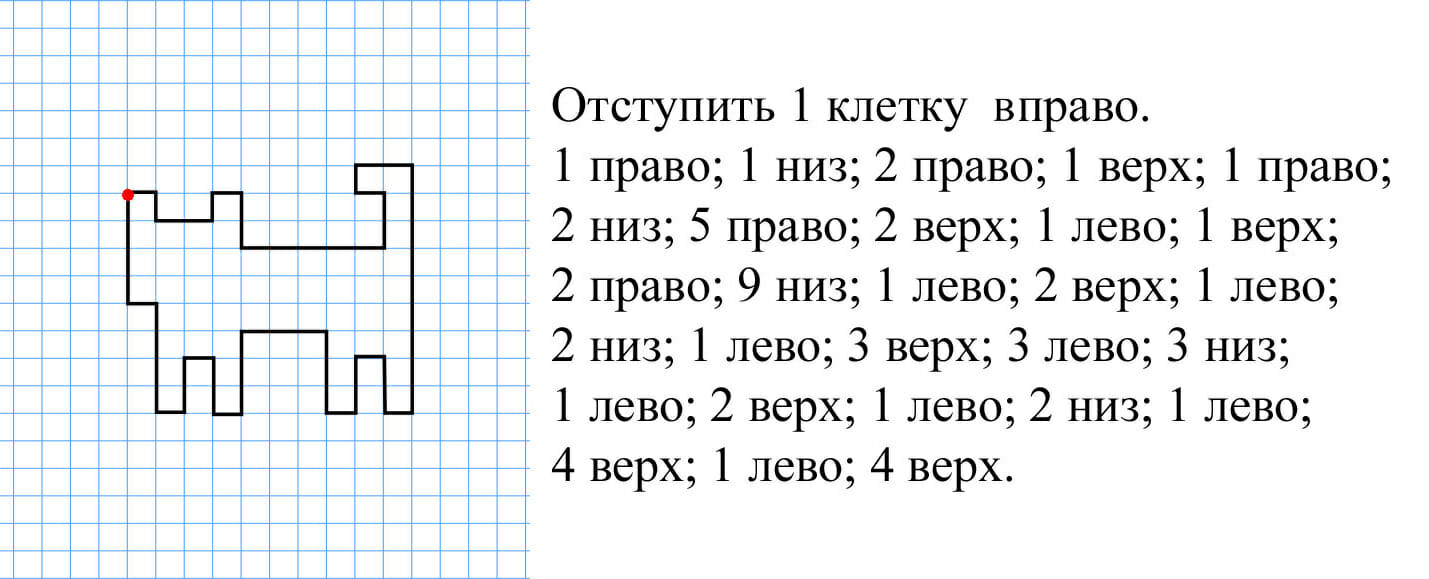 -Кто у нас получился? Так кто же прислал нам письмо? 3.Заключительная часть. Рефлексия- Молодцы. Итак, в какой стране мы сегодня побывали? Что мы делали на занятии? (считали, решали примеры, задачи, выполняли графический диктант, называли соседей числа, дни недели и т.д.). Что для вас было сложным? Что понравилось, было легким больше всего?За то, что вы справились со всеми заданиями, котенок вам прислал наклейки-оценки (Слайд кота)-Вы все побывали в замечательной стране под названием «Математика», а теперь пришло время вернуться в детский сад. Садимся в наш самолет и отправляемся в путь. Итак, легкая посадка. Молодцы. Спасибо всем.*Доп.задание, если осталось времяЯ начну предложение, а вы его закончите:Если левая рука слева, то правая рука…Если стол выше стула, то стул…Если сестра старше брата, то брат…Если линейка длиннее карандаша, то карандаш…